Совет НАРОДНЫХ ДЕПУТАТОВ ВЕРХНЕМАМОНСКОГО СЕЛЬСКОГО ПОСЕЛЕНИЯВЕРХНЕМАМОНСКОГО МУНИЦИПАЛЬНОГО районаВоронежской областиРЕШЕНИЕот « 02» ноября 2023 г. № 27--------------------------------------с. Верхний МамонО внесении изменений в решение Совета народных депутатов  Верхнемамонского сельского поселения Верхнемамонского муниципального района Воронежской области от 19.10. 2021 года № 36 «Об утверждении Положения о муниципальном жилищном контроле в Верхнемамонского сельском поселении Верхнемамонского муниципального района Воронежской области»В соответствии со статьей 20 Жилищного кодекса Российской Федерации, Федеральным законом от 31.07.2020 № 248-ФЗ «О государственном контроле (надзоре) и муниципальном контроле в Российской Федерации», постановлением Правительства РФ от 10.03.2022  №336 «Об особенностях организации и осуществления государственного контроля (надзора), муниципального контроля», Уставом Верхнемамонского сельского поселения, Совет народных депутатом  Верхнемамонского сельского поселенияРЕШИЛ:1. Внести следующие изменения в Положение о муниципальном жилищном контроле в Верхнемамонского сельском поселении Верхнемамонского муниципального района Воронежской области утвержденного решением Совета народных депутатов Верхнемамонского сельского поселения Верхнемамонского муниципального района Воронежской области от 19.10. 2021 года № 36 «Об утверждении Положения о муниципальном жилищном контроле в Верхнемамонского сельском поселении Верхнемамонского муниципального района Воронежской области»:1.1. Дополнить пунктом 3.22. следующего содержания:«3.22. Выдача предписаний по итогам проведения контрольных (надзорных) мероприятий без взаимодействия с контролируемым лицом не допускается.».2. Опубликовать настоящее решение в официальном периодическом печатном издании «Информационный бюллетень Верхнемамонского сельского поселения Верхнемамонского муниципального района Воронежской области».3. Настоящее решение вступает в силу со дня его официального опубликования.Глава Верхнемамонского сельского поселения 		               Михайлусов О.А.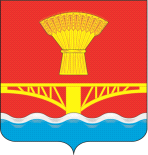 